Existujú 3 možnosti kedy náš zlomok bude menší alebo rovný 01.čitateľ=0			2. čitateľ záporný a menovateľ kladný							(0; )3.čitateľ kladný a menovateľ záporný					zjednotenie všetkých možností:						(0; 			∅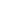 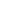 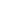 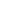 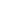 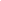 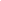 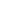 